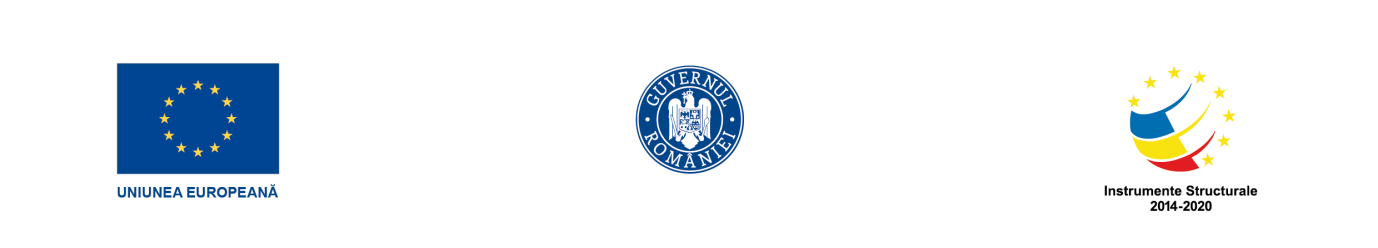 LISTA CANDIDAȚILOR DECLARAȚI ADMIȘI ÎN CADRUL PROIECTULUI Creșterea calității programelor de studii universitare prin formarea resursei umane și promovarea culturii antreprenoriale în rândul studenților – ProFormÎn urma demersurilor de evaluare a dosarelor de candidatură și de selecție a candidaților (studenți ai anilor II din cadrul Facultății de Științe Economice), desfășurate în data de 31.03.2020, conform Metodologiei de selecție a grupului țintă de studenți, toți candidații au fost declarați ADMIȘI (a se vedea tabelul alăturat).Nr.crt.NUMEPRENUMEPROGRAM DE STUDIIREZULTAT SELECȚIE1AILENEIIONUȚ GHEORGHECIG-IFRADMIS2ANTAL-TÂNĂRULARISA-MARIACIG-IFADMIS3ARGINTIOANA-ROXANAAA-IFADMIS4BATINANDREEA-NATALIACIG-IFADMIS5CALAPODANA-MARIAAA-IFADMIS6CHELMUCLAUDIU-ANDREIAA-IFADMIS7CÎTEABIANCAMK-IDADMIS8CRUCEANU (STAVĂR)CĂTĂLINA-GENOVEVAMK-IDADMIS9DĂNĂLACHE RALUCAMK-IDADMIS10DIMOFTEDANACIG-IFADMIS11DUMITRUVASILE-CRISTIANMK-IFADMIS12FARCAȘ (CATANĂ)MIHAELA-ELENACIG-IFRADMIS13FILIMON (AGACHE)ELENA-ALINACIG-IFRADMIS14GABORLARISA-MARIAMK-IFADMIS15GALAVANVASILE-CĂTĂLINAA-IFADMIS16GHEORGHIȚĂDIANA-GABRIELAMK-IFADMIS17GHERASIMDIANA-MARIAAA-IFADMIS18GÎLEABIANCA-MARIAMK-IFADMIS19GRĂDINARUIOANA-ANDREEACIG-IFADMIS20GROSUVLAD-ALEXANDRUMK-IDADMIS21HERCIUCARINA-DANIELAMK-IFADMIS22HÎRLĂUIULIANACIG-IFADMIS23IORDACHI (NICOLAU)GIANINACIG-IFRADMIS24MANCIUCARMEN-ANDREEAMK-IFADMIS25MATEIANDREEA-CĂTĂLINAAA-IFADMIS26MATIEȘMARIUS-ROMEOMK-IDADMIS27MIRONMARIAN ALINCIG-IFRADMIS28MOGALARISA-BIANCAAA-IFADMIS29MOISEIMARIUS-IONUȚMK-IFADMIS30MOIZEROBERT-COSMINMK-IFADMIS31NEGURĂ (CRÎȘMARU)OANA-ELENACIG-IFRADMIS32NICAELENA-DANIELAMK-IDADMIS33NOACĂ (PETREA)RAMONA-MIHAELAMK-IDADMIS34OBREJACĂTĂLINAA-IFADMIS35OTELIȚĂBIANCA-EMANUELAMK-IFADMIS36PAICANDREEA-MARIAAA-IFADMIS37PATRAȘCU (JOCA)ALEXANDRA-SIMONACIG-IFRADMIS38PĂRINCEANU (CÂTEA)FELICIA-CLAUDIACIG-IFRADMIS39PERJUGABRIELA-MĂDĂLINAAA-IFADMIS40PETRE (NEACȘU)IOANA-MĂDĂLINAMK-IDADMIS41PINTILIE (MITITELU)RALUCACIG-IFRADMIS42REBEGIAANA-MARIAMK-IFADMIS43ROMANGEORGIANAMK-IFADMIS44ROTARUMIRELA-IONELAAA-IFADMIS45RUSUMIHAIMK-IDADMIS46SCÎRLAT (LEFTER-NIȚĂ)ANDREEA-IOANACIG-IFRADMIS47SEGNEANUELENA-MIHAELACIG-IFRADMIS48SOLOMONELENA-LARISAAA-IFADMIS49ȘTIRBUIONELA-ROXANAAA-IFADMIS50TORONILĂVASILECIG-IFRADMIS51TUNARUMĂDĂLINAMK-IDADMIS52UNGUREANU (VRÂNCEANU)NICOLETACIG-IFRADMIS53VEREȘ-GHENȚADIANAAA-IFADMIS54VRACIUALEXANDRA-IULIANACIG-IFADMIS